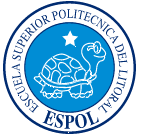 ESCUELA SUPERIOR POLITÉCNICA DEL LITORALInstituto de Ciencias Matemáticas“Desarrollo de un modelo porcentual para la evaluación de Sigatoka negra en condiciones de invernadero”.TESIS DE GRADOPrevio a la obtención del Título de:INGENIERO EN ESTADÍSTICA INFORMÁTICAPresentada por:Betsy Evelyn Ribadeneira ColomaGUAYAQUIL – ECUADORAño: 2007AGRADECIMIENTOA las pocas personas que influyeron en mí durante el desarrollo de esta tesis, por su valioso tiempo. A Geovanny, Christopher, Omar, María y Carola.A las otras pocas personas que estuvieron a mi lado en los momentos difíciles en ;  César, Nadia.Y a los pocos profesores por sus clases y paciencia de enseñar. A todos estos muchas GRACIAS.DEDICATORIAPara toda mi familia; empezando por mis abuelos o mejor dicho mis primeros padres que siempre son la parte fundamental en mi vida; en segundo lugar a mis padres por su ejemplo de trabajo y lucha profesional, inculcándome a seguir las mismas metas; en tercer lugar a Andreita esperando ser un ejemplo para ella; también a mis tíos y a los primos que están lejos. Y por último a esa persona especial que apareció en mi vida. Con esto les demuestro que yo si pude.TRIBUNAL DE GRADUACIÓN       Ing. Washington Armas.		                        Ing. Omar Ruiz.PRESIDENTE DEL TRIBUNAL       		       DIRECTOR DE TESIS        Ing. Eduardo Rivadeneira                             Phd. Francisco Vera                 VOCAL                                                              VOCALDECLARACIÓN EXPRESA“La responsabilidad del contenido de esta Tesis de Grado, me corresponden exclusivamente; y el patrimonio intelectual de la misma a  POLITÉCNICA DEL LITORAL”(Reglamento de Graduación de ).                      Betsy Ribadeneira ColomaRESUMENSe realizó el presente estudio para obtener una escala porcentual, que permita evaluar el desarrollo de  negra sobre las plantas en invernadero.Los datos utilizados en este estudio corresponden a imágenes digitales obtenidas de las hojas de las plantas de banano inoculadas en invernadero del Centro de Investigaciones Biotecnológicas del Ecuador (CIBE - ESPOL), estas imágenes fueron recogidas periódicamente.En el primer capítulo se habló sobre algunos antecedentes del banano como: anatomía de la planta de banano, clasificación de cultivares, Sigatoka negra entre otros. El segundo capítulo contiene toda la información relacionada al tema de investigación, esta información esta dividida en tres partes estas son: Metodologías para la evaluación de  negra que incluye una detallada explicación de los dos sistemas más usados  para evaluación de  negra, Análisis estadístico que presenta la teoría relacionada al análisis univariado y contrastes de hipótesis utilizadas en el estudio, y,  Software utilizados en la que se describen características de los dos software utilizados en el trabajo, los cuales son MATLAB 7.0 y SPSS 12.0El capítulo 3 contiene el desarrollo del análisis estadístico, el cual empieza con el diseño muestral para el estudio en el que se utilizó como tipo de muestreo el método por conglomerado, y se obtuvo por medio de la fórmula de muestreo aleatorio simple un tamaño de muestra de n=136,  estas hojas se seleccionaron de un total de 1500 hojas la que conformaron la población objetivo en el estudio.Las imágenes de estas hojas seleccionadas fueron digitalizadas y posteriormente se obtuvieron las variables “área de la hoja”, “área infectada de la hoja”, “largo” y “ancho” de la hoja, a las que se realizó el respectivo análisis univariado. Además se construyó contrastes de hipótesis, entre ellos está el siguiente: El área calculada usando el factor Murray y el área calculada por imágenes digitales difieren significativamente, siendo el área calculada con el factor de Murray la que sobreestima el área digital. Se creó un modelo de regresión que permita calcular el área foliar a partir del largo y ancho de la hoja, dicho modelo se ajustó 91%.Al agrupar las hojas según el síntoma se determinó los intervalos de confianza para cada media del porcentaje de infección dentro de cada grupo, estos intervalos permitieron establecer los rangos de la nueva escala porcentual para evaluar el desarrollo de  negra en plantas en invernadero.ABREVIATURASSIMBOLOGÍAÍNDICE DE FIGURASÍNDICE DE GRÁFICOSÍNDICE DE TABLASINTRODUCCIÓNEl Centro de Investigaciones Biotecnológicas del Ecuador (CIBE - ESPOL) realiza estudios relacionados al control de  negra, enfermedad que afecta los cultivos de banano en todo el mundo. Los altos costos en los que se incurren al controlar  negra han dado inicio a la búsqueda de nuevas alternativas que permitan vigilar la evolución del hongo causante de la misma. Por esto se decidió utilizar la estadística como una muy potente herramienta para analizar los datos disponibles en el CIBE relacionados a  negra.El objetivo del estudio es desarrollar un modelo porcentual para la evaluación de Sigatoka negra en condiciones de invernadero.La primera etapa del estudio fue capturar las imágenes de las hojas inoculadas con el hongo causante de la enfermedad Sigatoka negra, la segunda etapa fue transformar estas imágenes a datos, usando una aplicación en MATLAB 7.Finalmente se procedió a realizar el análisis estadístico el cual incluye análisis univariado, contrastes de hipótesis y análisis de regresión.BIBLIOGRAFÍAJacome L., Lepoivre P., Marin D., Ortiz R., Romero R. y Escalant J.V.; 2003; “Mycosphaerella leaf spot diseases of bananas: present status and outlook”; Imprimerie Horizon, Francia.Kumar N., Krishnamoorthy V., L. Nalina & K. Soorianathasndharam. 2002. “Nuevo factor para estimar el área foliar total en banano”, INFOMUSA 11(2):42-43; Red Internacional para el Mejoramiento del Banano y el Platano (INIBAP), Francia.Turner D.W., 2003. “Método integral para estimar el área foliar total en los bananos”, INFOMUSA 12(2):15-17; Red Internacional para el Mejoramiento del Banano y el Platano (INIBAP), Francia.Walpole R., Myers R., Myers S.; 1998; “Probabilidad y Estadística para Ingenieros”; sexta edición; Pearson Educación; México.Montgomery D.; 2003; “Diseño y Análisis de Experimentos”; segunda edición; Limusa Wiley.Páginas Web:Acerca de Sigatoka negra1.-“Monografías”;http://www.monografias.com/trabajos33/sigatoka-negra/sigatoka-negra.shtml#eva , Julio/2006 (última visita)2.- “Centro de Agronómico Tropical de Investigación y Enseñanza”;  http://www.catie.ac.cr/bancoconocimiento/M/MusaSigatokanegra(Mycosphaerellafijiensis)/MusaSigatokanegra(Mycosphaerellafijiensis).asp?CodSeccion=353; Julio 2006 (última visita)3.- “Proyecto SICA”; http://www.sica.gov.ec/agronegocios/productos%20para%20invertir/organicos/organicos_ecuador/sigatoka_organico.htm; Julio 2006 (última visita).Acerca de Imágenes1.- Diseños de imágenes; http://www.acorbat2006.org/imagens/ANEXO_5.doc; Marzo 2007 (última visita)Foros en InternetAcerca del Área Foliar - Factor de Murray1.-  www.infoagro.com/foros/; Marzo 2007 (última charla)2.- www.emagister.com/foros/forosdeagricultura ; Marzo 2007 (última charla)3.- www.agroterra.com ; Marzo 2007 (última charla)4.- www.agroprofesional.com ; Marzo 2007 (última charla) cmCentímetroscm2Centímetros cuadradosEst.Estadístico de la pruebaGl.Grados de libertad ICIntervalo de confianzakgKilogramosmMetrosMCMedias cuadráticasMCEMedia cuadráticas  errorMCR Media cuadráticas de la regresiónmmMilímetrosQ1Cuartil 1Q2Cuartil 2Q3Cuartil 3SCESumas cuadráticas de los erroresSCRSumas cuadráticas de la regresiónSCTSumas cuadráticas totalesSig.Significancia o valor p°CGrados centígrados%PorcentajeXVariable independienteYVariable dependientenNúmero de observacionesObservación dependiente i-ésimaObservación independiente i-ésimaCoeficiente constante en regresión lineal simpleCoeficiente de la variable independiente en regresión lineal simpleError en la i-ésima observaciónCoeficiente de la variable i-ésima en regresión múltipleEstimador del coeficiente de la variable i-ésima en regresiónCoeficiente de correlaciónTranspuesta de una matriz XHipótesis nulaHipótesis AlternativaEstimador de la desviación Est. del parámetro Pág.Figura1.1Aparición del síntoma en el haz de la hoja9Figura1.2Última parte del síntoma en el borde de la hoja9Figura2.1Escala de Stover modificada por Gauhl (1989)15Figura2.2Hojas enumeradas en la planta de banano16Figura 2.3Estados evolutivos de la hoja candela17Figura 2.4Hoja de cálculos relacionados a  negra18Figura 2.5Esquema del proceso de inoculación en invernadero19Figura2.6Máscara de una hoja de planta de banano28Figura3.1Hoja de la planta de banano escaneada36Figura3.2Máscara del área de la hoja37Figura3.3Máscara del área de la mancha37Figura3.4Máscara del largo de la hoja38Figura3. 5Máscara del ancho de la hoja38Figura3.6Archivo generado por la aplicación de MATLAB 7.0 con los resultados del área de la hoja en píxeles.39Pág.Gráfico3.1Histograma de Área de la hoja42Gráfico3.2Diagrama de cajas de Área de la hoja43Gráfico3.3Histograma del Área de la mancha46Gráfico3.4Diagrama de cajas de Área de la mancha47Gráfico3.5Histograma de Largo de la hoja50Gráfico3.6Diagrama de cajas de Largo de la hoja51Gráfico3.7Histograma de Ancho de la hoja54Gráfico3.8Diagrama de cajas de Ancho de la hoja55Gráfico3.9Matriz de dispersion63Gráfico3.10Intervalo de confianza66Pág.TABLA3.1Medidas descriptivas de Área de la hoja40TABLA3.2Medidas descriptivas de Área de la mancha44TABLA3.3Medidas descriptivas de Largo de la hoja 48TABLA3.4Medidas descriptivas de Ancho de la hoja 52TABLA3.5Contraste de hipótesis para Área de la hoja57TABLA3.6Contraste de hipótesis para Evaluaciones 1 y 259TABLA3.7Contraste de hipótesis para Evaluaciones 1 y 361TABLA3.8Modelo de Regresión62TABLA3.9Anova de Regresión64TABLA3.10Estimador64TABLA3.11Intervalos de confianza según el síntoma66TABLA3.12Porcentaje de infección según el síntoma67TABLA3.13Escala para determinar el grado de infección de  negra en las hojas de invernadero.68